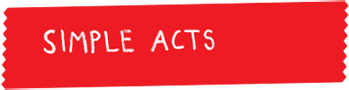 14 Get togetherDo you ever wish you knew your neighbours better, or wonder how to connect with new people in your community? You're not alone. In fact, your neighbours are probably thinking the same thing.Refugee Week is a proud partner of The Great Get Together (22-24 June), a weekend of community celebration inspired by the life of the MP Jo Cox. Jo believed that we have more in common that which divides us, so what better way to mark the end of Refugee Week by coming together in your community to celebrate all that we share.Your get together could be a street party, a shared barbecue, a picnic or a bake off. It could involve singing, gift-making, cake-baking, language-learning or another of Refugee Week 2018's 20 Simple Acts (and don't forget to invite someone new). 

Take a look at this guide on how to put on a Great Get Together for Refugee Week (coming soon) and sign up on the Great Get Together website for resources and updates.And once you're all around the table (or picnic blanket) Share your photos on social media using the hashtags #SimpleActs and #GreatGetTogether, or email us.It all starts with knocking on one neighbour’s door. We bet they'll be delighted you did. 